Если вы разрываетесь между желанием хотя бы одним глазком посмотреть, на что же тратит деньги ваш ребенок, и желанием дать ему самостоятельность, то вот вам совет. Ошибки и бездумные траты непременно будут, но за ними должны следовать и извлеченные уроки – такова цена финансовой грамотностиНо, конечно, никакой контроль не сработает, если нет доверия.Плата за оценки – это хорошо или плохо?Решение о том, нужно ли платить ребенку за оценки в школе, остается за родителями. Если вы выбираете систему вознаграждений, делайте это правильно:- награждайте за ближайшие и конкретные успехи;- награждайте, учитывая возраст ребенка.Награда не всегда должна выражаться в денежном эквиваленте – исследования показывают, что детей младших классов привлекают другие «трофеи».Как помочь детям научиться копить?Донести до ребенка логичную последовательность: «У меня есть цель, я ограничиваю себя в чем-то ради нее, я действую последовательно и приближаюсь к ней, в итоге я достигаю цели» (или я покупаю себе мороженое каждый день, или через полгода я смогу себе купить желанную игрушку).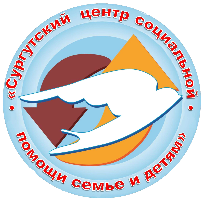 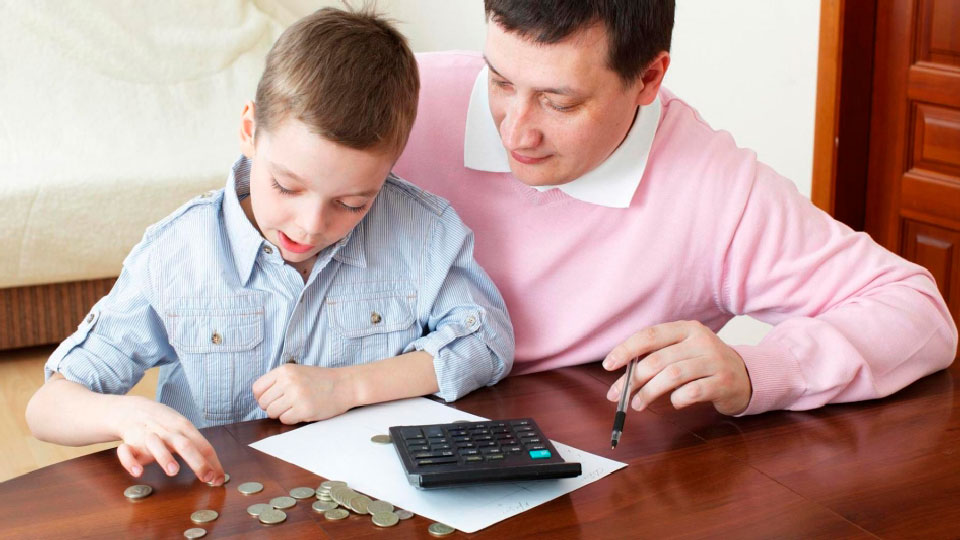               Памятка для родителей               Сургут                2021Как научить детей правильно распоряжаться финансами? В разных культурах по-разному относятся к теме карманных денег у детей. Где-то не принято выдавать деньги на карманные расходы, где-то государство рекомендует родителям, когда и сколько нужно давать детям. В России единого подхода нет. Кто-то считает карманные деньги баловством и излишеством, кто-то – жизненной необходимостью. Психологи и специалисты по финансам полагают, что при грамотном подходе карманные деньги становятся для ребенка не развлечением, а инструментом, который обучит его финансовой грамотности. А этот навык не менее важен для взрослой жизни, чем умение писать, читать, считать.Надо ли выдавать ребенку карманные деньги?Отбросьте сомнения. Эксперты единодушны – выдавать ребенку карманные деньги надо.Не даете ребенку карманные деньги – можете столкнуться с проблемами: ребенка будет легко обмануть в магазине (не разбирается в ценах, потому что ничего сам не покупал);он не научится планировать бюджет и контролировать расходы («А зачем? Все равно мама с папой все решают»);ребенок даже из обеспеченной семьи, не имея собственных денег, может взять чужое, например, сладости;ребенок будет чувствовать себя «белой вороной» среди сверстников, у которых есть свои деньги.Когда пора выдавать карманные деньги?Эксперты рекомендуют выдавать первые карманные деньги в 5-6 лет. Дайте ребенку небольшую сумму. Обсудите, на что он хочет ее потратить? Может, он захочет положить ее в копилку и накопить на большую игрушку? Если же он хочет немедленно потратить все свои деньги на киндер-сюрприз, пусть тратит, это же его деньги.Младшим школьникам карманные деньги обычно дают раз в день или раз в неделю, начиная со средней школы – раз в месяц.Сколько денег давать ребенку, естественно, зависит от возможностей семьи. Даже если вы даете ребенку  небольшую сумму, это лучше,  чем ничего. Во многих семьях  принято, чтобы родственники  дарили деньги детям на   праздник. Подростки уже       могут подрабатывать.      Но учтите, что на дорогую       вещь или, например, образова-      тельные курсы ребенок вряд ли       накопит одними подработками.      Поэтому поощрите его      самостоятельность «призовыми»      от родителей.А вдруг мой ребенок все свои деньги потратит на сладости или, о ужас, сигареты?Дорогие родители, доверяйте своим детям! Не надо выворачивать им карманы и требовать бумажный чек за каждую потраченную копейку. 